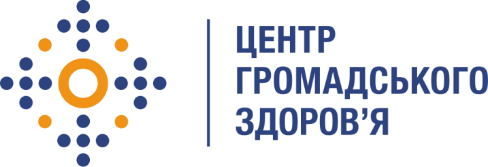 Державна установа 
«Центр громадського здоров’я Міністерства охорони здоров’я України» оголошує конкурс на відбір консультанта з розробки матеріалів тренінгів  з питань інфекційного контролю в закладах ДКВС України в рамках програми Глобального фонду по боротьбі зі СНІДом, туберкульозом та малярією.Назва позиції: консультант з розробки матеріалів до тренінгів з інфекційного контролю за туберкульозом для медичних та немедичних працівників ДКВС УкраїниІнформація щодо установи:Головним завданнями Державної установи «Центр громадського здоров’я Міністерства охорони здоров’я України» (далі – Центр є діяльність у сфері громадського здоров’я. Центр виконує лікувально-профілактичні, науково-практичні та організаційно-методичні функції у сфері охорони здоров’я з метою забезпечення якості лікування хворих на соціально небезпечні захворювання, зокрема ВІЛ/СНІД, туберкульоз, наркозалежність, вірусні гепатити тощо, попередження захворювань в контексті розбудови системи громадського здоров’я. Центр приймає участь в розробці регуляторної політики і взаємодіє з іншими міністерствами, науково-дослідними установами, міжнародними установами та громадськими організаціями, що працюють в сфері громадського здоров’я та протидії соціально небезпечним захворюванням.Основні обов'язки:Розробка матеріалів тренінгів з інфекційного контролю за туберкульозом для працівників ДКВС України: Одноденний тренінг для медичних працівників ДКВС;Дводенний тренінг для немедичних працівників ДКВС.  Вимоги до професійної компетентності:Вища освіта в галузі знань «Охорона здоров’я».Досвід розробки тренінгових модулів та навчальних матеріалів та програм.Знання національних та міжнародних стандартів/протоколів з інфекційного контролю.Резюме мають бути надіслані електронною поштою на електронну адресу: vacancies@phc.org.ua. В темі листа, будь ласка, зазначте: «139-2020 Консультант з  розробки матеріалів тренінгів з інфекційного контролю за туберкульозом для працівників ДКВС України»Термін подання документів – до 13 серпня 2020 року, реєстрація документів 
завершується о 18:00.За результатами відбору резюме успішні кандидати будуть запрошені до участі у співбесіді. У зв’язку з великою кількістю заявок, ми будемо контактувати лише з кандидатами, запрошеними на співбесіду. Умови завдання та контракту можуть бути докладніше обговорені під час співбесіди.Державна установа «Центр громадського здоров’я Міністерства охорони здоров’я України»  залишає за собою право повторно розмістити оголошення про вакансію, скасувати конкурс на заміщення вакансії, запропонувати посаду зі зміненими обов’язками чи з іншою тривалістю контракту.